		SOUHRN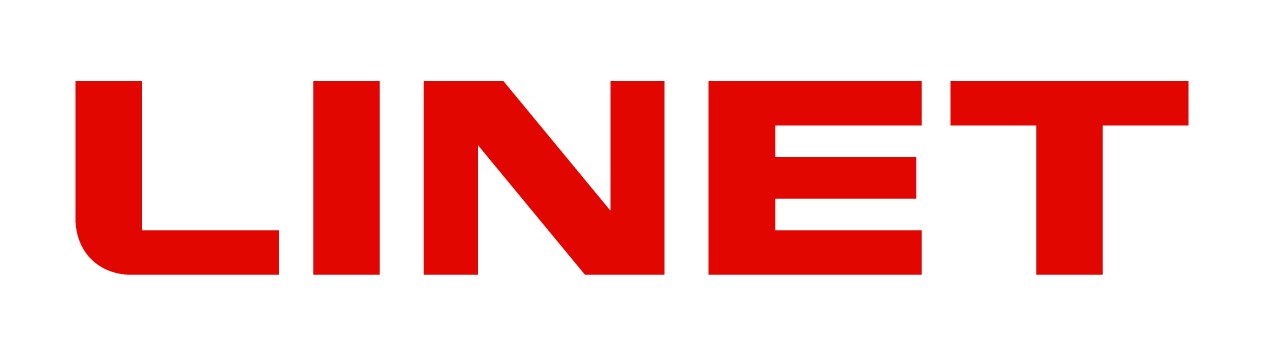 Celkem nettoVýstupní DPHCelkem bruttoSmluvní podmínky: 1. SMLUVNÍ STRANY  Výše uvedené smluvní strany se dohodly na uzavření a plnění této smlouvy, jejímž předmětem je závazek prodávajícího dodat a umožnit kupujícímu nabýt vlastnické právo ke zboží uvedenému v předmětu této smlouvy a závazek kupujícího uhradit za předmět plnění celkovou smluvenou kupní cenu.  2. ZAJIŠTĚNÍ SMLUVNÍCH UJEDNÁNÍ  a/ Platební podmínky uvedeny v hlavičce.  	Zakázka:	20043889	Objednávka zákazníka:	335/2023b/ Nezaplatí-li kupující dle smluvně dohodnutých termínů, bude mu účtován zákonný úrok z prodlení z celkové částky bez DPH za každý den prodlení.  c/ Ceny uvedené u jednotlivých položek předmětu plnění se rozumí EXW Linet. Pokud dopravu a instalaci výrobků na místo určení zajišťuje prodávající, cena za tyto služby je uvedena samostatně v předmětu plnění kupní smlouvy.Celkovou cenou se rozumí cena zboží a služeb v Kč vč. obalu a balení pro kamionovou dopravu, tj. obaleno strečovou igelitovou fólií s papírovými proklady.  ZÁRUČNÍ DOBA  Záruční doba na výrobky specifikované v této kupní smlouvě činí 24 měsíců od data dodání.  TERMÍN PLNĚNÍ  a/ Zboží bude dodáno v termínu uvedeném u každé položky specifikované v předmětu plnění.  b/ Tento termín plnění je platný pouze v případě dodržení platebních podmínek a zároveň za podmínky zaslání potvrzené kupní smlouvy prodávajícímu do 14 dnů a zároveň za podmínky bezdlužnosti kupujícího vůči prodávajícímu z předchozích smluv, resp. že nedojde k odložení účinnosti této smlouvy podle čl. 8. b) této smlouvy.  MÍSTO A ZPŮSOB DODÁNÍ  a/ V případě dohody o zajištění dopravy prodávajícím bude zboží v dohodnutém termínu dodáno na sjednané místo určení, kterým se rozumí sklad či prostor pro vykládku kupujícího na sjednaném místě dodání zboží. Není-li doprava zajišťována prodávajícím, bude zboží v dohodnutém termínu připraveno k expedici v areálu závodu prodávajícího.  b/ Pokud si kupující objednal u prodávajícího v souvislosti s dodávkou zboží také instalaci a montáž zboží na místě určení, musí kupující přesně informovat prodávajícího o místě instalace zboží, zajištění prostoru pro vykládku (rampa, apod. a zajištění přístupových cest pro nákladní automobil a dále pak funkční výtahy atd.). Neučiní-li tak, je prodávající oprávněn fakturovat kupujícímu vícenáklady z těchto prací vyplývající. V případě zajišťování vykládky a instalace zboží kupujícím, neodpovídá prodávající za mechanická poškození vzniklá při vykládce zboží na místě určení.  c/ Kupující je povinen dodané zboží řádně od dopravce přebrat. Zjistí-li kupující, že došlo k poškození zboží, má právo jej nepřijmout nebo tuto skutečnost uvést do protokolu (nebo na dodací list) a nechat jej dopravci podepsat. Neučiní-li tak, na pozdější reklamace vad zboží způsobené dopravcem nebude brán zřetel. d/ Okamžikem předání zboží kupujícímu přechází odpovědnost za škodu na zboží z prodávajícího na kupujícího. SERVIS  a/ Prodávající se zavazuje zajistit servisní služby v záruční i pozáruční době. Podmínky poskytování servisních služeb se budou řídit podmínkami servisní smlouvy uzavřené mezi prodávajícím a kupujícím. V případě neexistence smlouvy se budou podmínky servisní služby řídit obecnými obchodními podmínkami prodávajícího.  NESPLNĚNÍ TERMÍNU PLNĚNÍ  a/ Nedodá-li prodávající zboží ve výše stanoveném termínu, bude mu účtována smluvní pokuta ve výši 0,05% z ceny nedodaného zboží bez DPH za každý den prodlení. V případě, že prodávající prokáže, že prodlení vzniklo z viny na straně kupujícího – zejména z důvodu odložení účinnosti podle čl. 8. b) této smlouvy, zanikne kupujícímu právo smluvní pokutu uplatňovat.  ZÁVĚREČNÁ USTANOVENÍ  a/ Kupující je povinen zaplatit za zboží kupní cenu a převzít dodané zboží v souladu se smlouvou.  b/ Tato smlouva vstupuje v platnost dnem podpisu oběma stranami a účinnosti nabývá dnem uhrazení veškerých nedoplatků kupní ceny, které kupující dluží prodávajícímu z předchozích smluv na dodávky kupujícím objednaného zboží nebo služeb.    c/ Změny a doplňky této smlouvě musí mít písemnou formu a musí být podepsány oběma stranami, jinak jsou neplatné.  e/ Vlastnické právo ke zboží přechází z prodávajícího na kupujícího okamžikem podpisu předávacího protokolu oběma smluvními stranami a za podmínky úplného zaplacení kupní ceny. f/ V Případě sporu bude rozhodovat soud příslušný podle sídla prodávajícího. g/ Vztahy touto smlouvou neupravené se řídí příslušným ustanovením občanského zákoníku platného v době podpisu smlouvy.Za prodávajícího: 	 	 	 	 	 	Za kupujícího: _______________________ 	 	 	 	 	________________________ V Želevčicích, dne ______________ 	 	 	 	V __________________________, dne ______________      	Zakázka:	20043889	Objednávka zákazníka:	335/2023OSTATNÍ PODMÍNKY:Termín "brutto cena" znamená cenu s DPH, termín "netto cena" cenu bez DPH.Firma Linet je zapsána 3.9.1990 v OR u MS Praha oddíl C, vložka 163.Záruční doba: 24 měsíců od data dodání (záruka se nevztahuje na akumulátory).Vystavil(a): HAVRDOVÁ KateřinaPoz. Zkratka položkyZákaznický kódPoz. Zkratka položkyZákaznický kódNázev položkyPopisMnožstvíDodací termínCena/MJSazbaSlevaDPHPřed slevouCelkem nettoCelkem brutto10WDE1010902537lůžko Sentida SC5 KS34 700,0015%26 025,00173 500,00 CZKlůžko Sentida SC AKU ne CPR ano čela TS dekor R24006 buk příropostranice 4 SafeFree® - LP Aero kolečka Easy-roll castor dočasné prodloužení posmontovaná EU zástrčkadní dělené, FIX pevné boky Tente Integral, 100mm diameter mocí patentek do 31.12.20239.2.20240%34 700,00199 525,00 CZK20NS123Dopravné prodej tuzemsko1 KS do 31.12.20239.2.20240,000%0,000,00 CZK0,00 CZK30VS045Služby servisu instalace1 KS do 31.12.20239.2.20240,000%0,000,00 CZK0,00 CZK173 500,0015,000 %26 025,00199 525,00